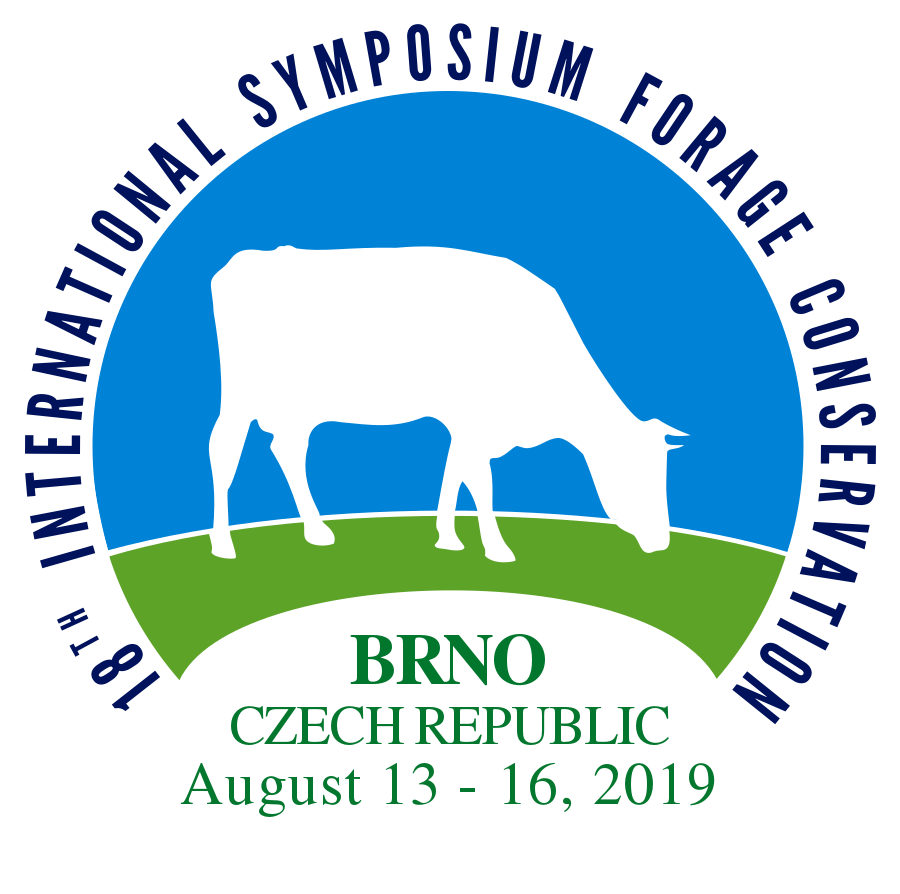 Formy partnerstvíVážení, dovolujeme si Vás oslovit a pozvat Vás k účasti na tradičním sympoziu, které již pořádáme po 18-té.18. Mezinárodní symposium: Konzervace objemných krmivKteré se koná 13. až 16. srpna v  prostorách VUT Brno, fakulta FEKT v  Králově Poli.Adresa symposia: NutriVet, s.r.o.                                                  Václav Jambor Vídeňská 1023                                                  e-mail: isfc@seznam.cz69123 Pohořelice                                            mobil.: + 420 606 764 260                                                                            Tel.:     + 420 519 424 247Možnosti představení firem na sympoziuNabízíme Vám možnost se zapojit do prezentace symposia jako vystavovatel, nebo partner. Rádi s Vámi projednáme veškeré možnost a podmínky naší spolupráce. Vyplňte prosím, níže uvedený formulář, který je k dispozici. Jakmile nám bude formulář doručen, oslovíme Vás a dojednáme další postup. Pokud chcete projednat Vaše požadavky, nebo přizpůsobit partnerský balíček potřebám Vaší firmy, kontaktujte nás prosím. Nabídka prezentace partnerů symposia.Diamantový partner…………….……………………………………50.000 Kč bez DPHVýstavní plocha v předsálí, nebo před budovou fakulty.5 volné registrace po celou dobu akce.Logo firmy na banneru firmy umístěné v hlavním sále. Umístění loga ve sborníku a na webu symposia.Vklad do tašek.Zlatý partner…………………………………………………………………30.000 Kč bez DPHVýstavní plocha v předsálí, nebo před budovou fakulty.3 volné registrace po celou dobu akce.Logo firmy na banneru firmy umístěné v hlavním sále. Umístění loga ve sborníku a na webu symposia.Vklad do tašek.Stříbrný partner………………………………………………………………..20.000 Kč bez DPHVýstavní plocha v předsálí (stůl se židlemi + 1 x banner firmy). 2 volné registrace po celou dobu akce.Logo firmy na banneru firmy umístěné v hlavním sále.Vklad do tašek.Bronzový partner ………………………………….……………….10.000 Kč bez DPHVýstavní plocha v předsálí (stůl se židlemi + 1 x banner firmy).1 volná registrace.Satelitní sympozium / Workshop    ………..……………10.000 Kč bez DPH Vklad do Tašek účastníků  …………………..…………….5.000 Kč bez DPH Propagační materiály, po domluvě-tužka s logem firmy, poznámkový blokINFORMACEObjednávka Vyplněnou objednávku pošlete do 30.5.2018 na e-mail isfc@seznam.cz Doručenou objednávku potvrdíme a dohodneme schůzku k upřesnění spolupráce. Vklad tašekHmotnost materiálů, případně tužka pro účastníky je nutné dodat do 15.července 2019 do Pohořelic na firmu NutriVet, s.r.o. LogoProsíme o zaslání loga firmy v křivkách (ai, cdr, eps) s touto vyplněnou, podepsanou a orazítkovanou závaznou objednávkou.Logo společnosti umístěné v jednacím sáleLogo společnosti ve formě banneru Platba Úhrada objednaných služeb bude považována na základě zálohové faktury s vyznačeným datem splatnosti. Po obdržení platby obratem pošleme daňový doklad. Webové stránky symposiawww.isfc.eu Závazná objednávkaNázev společnosti:Fakturační adresa:Ulice: Město:PSČ: DIČ.:IČO.: Korespondenční adresa: nevypisujte pokud je stejná jako fakturační adresa. Zlatý partner                              30.000 bez DPHStříbrný partner                         25.000 bez DPHBronzový partner                       10.000 bez DPHSatelitní sympozium                   10.000  bez DPHVklad do tašek                                5.000 bez DPHSympoziumMáte zájem využít sympozia? Pokud ANO doplňte prosím následující (přednášející musí být samostatně registrován jako účastník sympozia) : Jméno přednášejícího:Obsluha stánkuProsím vyplňte jména dvou osob, které se budou starat o chod komerčního stánku během konání symposia. Instrukce pro instalaci stánku bude zaslána po zaplacení faktury. Ostatní zaměstnanci Vaší firmy, kteří se budou chtít účastnit sympozia, se musí registrovat na www.isfc.euV …………………………………….                             Dne…………………………………..Jméno a příjmení odpovědné osoby:…………………………………………………………….Podpis…………………………………………….             Razítko……………………………………